Гиперактивный ребёнок. Как его воспитывать?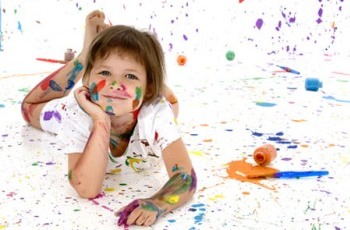 Последнее время мы все чаще слышим понятие «гиперактивный» ребенок. Какой он? Каковы причины гиперактивности ребенка? Что делать в данной ситуации ? 
Признаки гиперактивного ребенка.
Обычно про такого ребенка говорят, что он с «мотором» или «вечным двигателем», «весь на шарнирах». Особенно непослушными являются руки гиперактивного ребенка, поскольку они все время что-то трогают, ломают, бросают. Такой ребенок постоянно находится в движении, он не может спокойно ходить, постоянно куда-то бежит, прыгает. Такие дети очень любопытны, но их любопытство сиюминутно, они не стараются увидеть больше, поэтому редко улавливают суть. Любознательность гиперактивному ребенку не свойственна, он совсем не задает вопросов «почему», «зачем». Но если вдруг задает, то забывает выслушать ответ на него. Несмотря на постоянное движение, в котором находится ребенок, все же у него существуют некоторые нарушения координации: неловок, неуклюж, в движении часто роняет предметы, ломает игрушки, часто падает. Тело гиперактивного ребенка постоянно в синяках, царапинах и шишках, но вывода из этого он не делает, и снова набивает шишки на том же самом месте. Характерными чертами поведения такого ребенка являются рассеянность, неусидчивость, негативизм, невнимательность, частая смена настроения, вспыльчивость, упрямство, агрессивность. Такой ребенок часто оказывается в центре событий, поскольку он самый шумный. Гиперактивный ребенок с трудом усваивает навыки и не понимает многие задания. Чаще всего самооценка у такого ребенка занижена. Ребенок не бывает в течение дня расслабленным, успокаивается только во время сна. Обычно такой ребенок в дневные часы не спит, даже в младенчестве, ночной же сон очень беспокойный. Находясь в общественных местах, такие дети сразу привлекают к себе внимание, поскольку все время что-то хватают, трогают и совершенно не слушают родителей. Родителям гиперактивных детей очень трудно с самого первого его дня жизни. Необходимо постоянно находиться рядом с таким ребенком и следить за каждым его шагом. Итак, ребёнка можно назвать гиперактивным, если он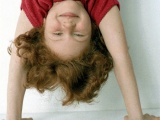 спит меньше, чем другие дети, часто отказывается от дневного сна;имеет неровный аппетит и в целом ест плохо;очень подвижный и все время неспокойный;не любит «тихие игры», требующие сосредоточенности, — кубики, конструкторы, пазлы и тому подобное;слишком разговорчивый (даже болтливый), склонен перебивать и не дослушивать до конца вопрос;сталкивается с проблемами в самоорганизации;теряет или забывает вещи;не выполняет данные обещания;испытывает проблемы с концентрацией, отвлекается на мелочи и не доводит начатое до конца;избегает действий, связанных с усидчивостью и умственными усилиями.
Причины гиперактивности ребенка.
На сегодняшний день существует достаточно много мнений по причинам возникновения гиперактивности у детей. Но самыми распространенными являются:генетические (наследственная предрасположенность);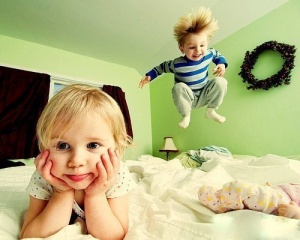 биологические (органические повреждения головного мозга во время беременности, родовые травмы);социально–психологические (микроклимат в семье, алкоголизм родителей, условия проживания, неправильная линия воспитания).
Гиперактивность ребенка часто замечается взрослыми в дошкольном возрасте, лет с четырех. Как правило, дома гиперактивных детей часто сравнивают со старшими братьями или сестрами, знакомыми сверстниками, (от чего они очень страдают), у которых образцовое поведение и хорошая успеваемость в школе. Родителей, как правило, раздражает их навязчивость, недисциплинированность, беспокойность, неаккуратность, эмоциональная неустойчивость. Гиперактивные дети не могут с ответственностью подходить к выполнению каких-либо поручений, помогать родителям. При этом замечания и наказания не дают желаемых результатов. Со временем ситуация только ухудшается, особенно когда ребенок идет в школу. Возникают трудности в освоении школьной программы, отсюда слабая успеваемость, неуверенность в себе, разногласия во взаимоотношениях с учителем и одноклассниками, а также усиливается нарушения в поведении. Часто именно в школе обнаруживается нарушение внимания, поскольку оно является приоритетным в процессе обучения. Однако, несмотря на все это, гиперактивные дети интеллектуально хорошо развиты, об этом говорят результаты тестирований. Но во время занятий гиперактивный ребенок испытывает трудности в выполнении заданий, поскольку ему сложно сосредоточиться, организовать свою работу. Гиперактивные дети довольно скоро выключаются из процесса выполнения задания. Обычно их работы выглядят неряшливо, с большим количеством ошибок, которые в основном являются результатом невнимательности, невыполнения указаний учителя.

Гиперактивным детям часто свойственна импульсивность, которая проявляется в том, что ребенок часто что-то делает не подумав, на занятиях он не может дождаться своей очереди, постоянно перебивает других, часто отвечает невпопад на задаваемый вопрос, поскольку не выслушивает его до конца. Во время игр со сверстниками часто не следует правилам, из-за чего возни кают конфликтные ситуации с участниками игр. Гиперактивные дети из-за своей импульсивности склонны к травматизации, поскольку не думают о последствиях своих поступков.

Гипеактивный ребенок с нарушением функции внимания несобран, не в силах самостоятельно довести выполнение задания до конца, не может сосредоточиться на неоднократно повторяющейся деятельности, которая не приносит сиюминутного удовлетворения, часто отвлекается с одного занятия на другое.

К подростковому возрасту гиперактивность у детей значительно уменьшается или исчезает. Но нарушения функции внимания и импульсивность, как правило, сохраняются вплоть до взрослого возраста. Однако при этом возможно нарастание нарушений функции поведения, агрессивности, сложностей во взаимоотношениях в семье и школе, ухудшение успеваемости.

Что делать?
Вначале необходимо установить причину гиперактивности, для чего нужно проконсультироваться со специалистами. В случае назначения невропатологом лечебного курса, массажа и соблюдения особого режима, необходимо строго следовать его рекомендациям.
Создать вокруг такого ребенка спокойную, благоприятную обстановку, поскольку любые разногласия в семье лишь заряжают ребенка отрицательными эмоциями. Общение с гиперактивным ребенком должно также быть мягким, спокойным, поскольку он восприимчив к настроению родителей и близких ему людей.
Необходимо соблюдать единую линию поведения родителей и всех членов семьи в воспитании ребенка. 
Очень важно не допускать переутомления ребенка, не стоит превышать нагрузку и усиленно заниматься с ним. Например, отдавать ребенка сразу в несколько секций или кружков, перескакивая через возрастные группы. Все это приведет к капризам и ухудшению поведения ребенка.
Чтобы не допустить перевозбуждения ребенка, очень важно соблюдать режим дня, в который входит обязательный дневной сон, ранний вечерний отход ко сну, необходимо сменять подвижные игры и прогулки спокойными играми и т.д.
Чем меньше замечаний вы делаете, тем лучше. В данной ситуации его лучше отвлечь. Количество запретов должно быть адекватным возрасту. Такой ребенок очень нуждается в похвале, поэтому необходимо делать это очень часто, даже за мелочь. Но хвалить следует не слишком эмоционально, чтобы не вызвать перевозбуждения ребенка.
Старайтесь, чтобы ваши просьбы не несли сразу несколько указаний. Разговаривая с ребенком, необходимо смотреть ему прямо в глаза.
В целях развития тонкой моторики и общей организации движений необходимо гиперактивных детей приобщать в занятия хореографией, теннисом, танцами, плаванием, каратэ.
Необходимо приобщать ребенка к подвижным и спортивным играм, ребенок должен понять цель игры и учиться подчиняться правилам, планировать игру.
Воспитывая гиперактивного ребенка, не следует впадать в крайности: с одной стороны проявлять чрезмерную мягкость, а с другой - повышенных требований, которые он не в силах выполнить, в сочетании с жесткостью и наказаниями. Частая смена наказание и настроения родителей оказывает негативное влияние на гиперактивного ребенка.
Не жалейте времени и сил на то, чтобы сформировать у ребенка послушание, аккуратность, самоорганизацию, развить у него чувство ответственности за свои поступки, способность планировать и доводить до конца начатое.
Чтобы улучшить концентрацию внимания при выполнении домашних заданий необходимо убрать по возможности все раздражающие и отвлекающие факторы, это должно быть тихое место, где ребенок сможет сосредоточиться на работе. Во время подготовки домашних заданий необходимо заглядывать к ребенку, чтобы убедиться в том, что он продолжает работать. Каждые 15-20 минут разрешайте ребенку делать пятиминутный перерыв, во время которого можно походить и отдохнуть.
Старайтесь всегда обсуждайте с ребенком его поведение и высказывать ему замечания в спокойной и доброжелательной форме.
Очень важно повысить у ребенка самооценку, уверенность в собственных силах. Сделать это можно за счет усвоения им новых навыков, успехов в учебе и повседневной жизни.
Гиперактивный ребенок очень чувствителен, он особо остро реагирует на замечания, запреты, нотации. Таким детям иногда кажется, что родители его не любят. Такие дети больше других нуждаются в теплоте, заботе, внимании и любви, любви не за что-то, а потому что он есть.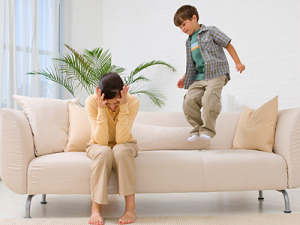 